Curso de Excel XP AvanzadoPráctica No. 1Abra un libro y allí realice los siguientes ejercicios correspondientes a ORDENAR DATOS Y SUBTOTALES.1.  Ingrese los siguientes datos en la hoja 1.2.  Ordenar por Carrera ascendentemente, luego por Universidad descendentemente, luego por Nombre descendentemente y luego por Semestre ascendentemente.  La columna de menor importancia es Semestre.3.  Aplicando Subtotales, mostrar por Carrera, la suma de los Vr. Semestre.Guardar el archivo con el nombre de Práctica 1.1 en la carpeta de Excel Avanzado .practica 1 Curso de Excel XP AvanzadoPráctica No. 2Abra un libro y allí realice los siguientes ejercicios correspondientes a FORMULARIOS y FILTRO AVANZADO.1.  Ingrese los siguientes datos por medio de un Formulario.2.  Encontrar por filtros avanzados los siguientes datos:Encuentre las unidades que se encuentran en un rango menor a 200.Encuentre los productos cuyos valores totales están por encima de 5.000.000Encuentre los códigos que comienzan por GEncuentre el Vr. Producto menor a $450.000Encuentre los productos cuyo Vr. Iva es 4% y cuyas unidades sean menores a 80.Guardar el archivo con el nombre de Práctica 1.2 en la carpeta de Excel Avanzado .practica 1 Curso de Excel XP AvanzadoPráctica No. 3Abra un libro y allí realice los siguientes ejercicios de correspondientes a Digite los datos de la tabla en la hoja 1.  Nombre la hoja 1 como:  Carreras.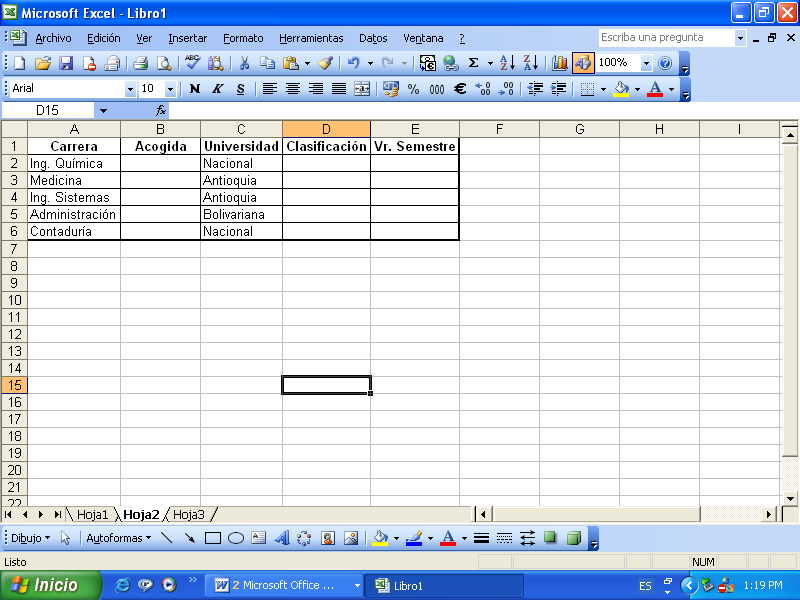 Si Carrera igual a “Medicina”, entonces Acogida será Excelente, de lo contrario será Buena.Si Universidad igual a “Bolivariana”, entonces Clasificación será Privada, en otro caso será Pública.Si Clasificación igual a “Pública”, entonces Vr. Semestre será 400000, de otra forma será 2800000.Digite los datos de la tabla en la hoja 2.  Nombre la hoja 2 como:  Hospital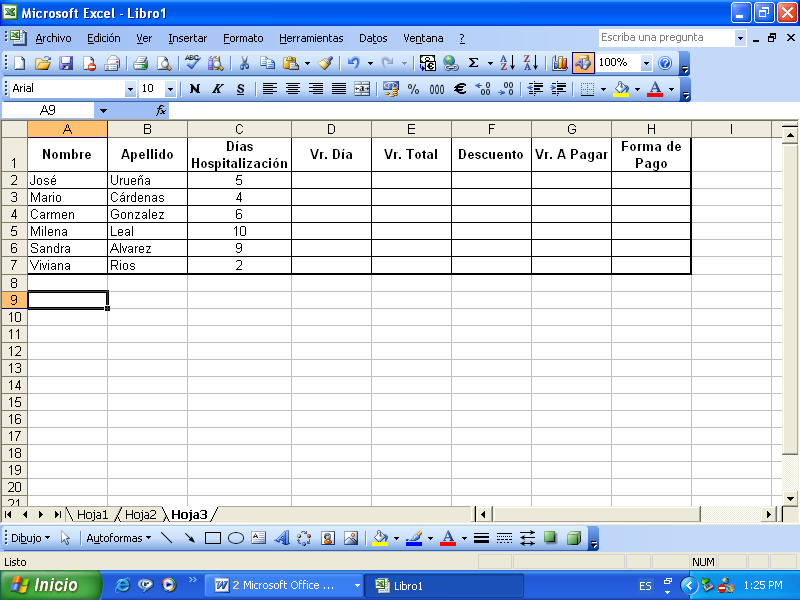 Si Días Hospit. mayor igual a 6, entonces Vr. Día será 32000, en otro caso será 38000.Encontrar el Vr. Total.Si Vr. Total menor a 150000, entonces Descuento será 0, de lo contrario será Vr. Total por el 12%.Si Vr. A Pagar mayor a 200000, entonces Forma de Pago será Crédito, de otra forma será Contado.Digite los datos de la tabla en la hoja 3.  Nombre la hoja 3 como:  Cursos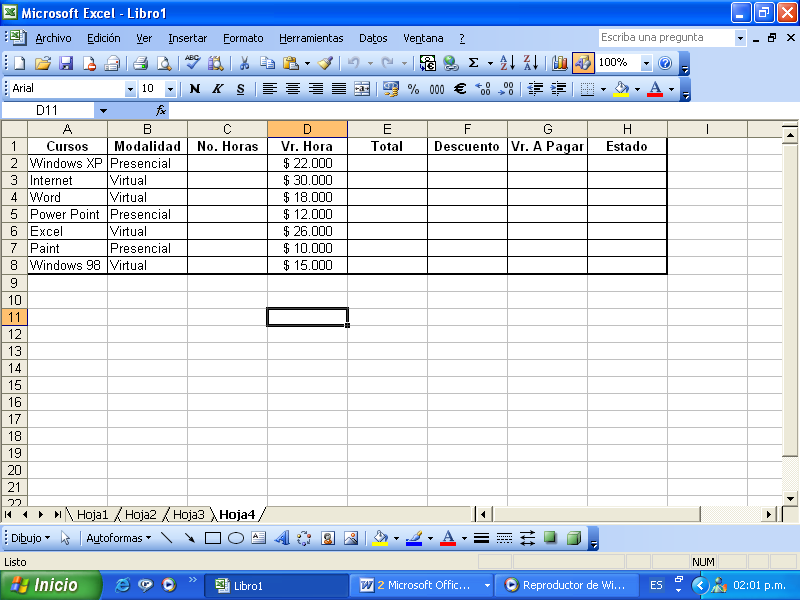 Si Cursos es “Word” O “Excel”, entonces No. Horas será 30, de lo contrario será 20.Encontrar el Total.Si No. Horas menor a 25, entonces Descuento será 0, de lo otra forma será Total por el 7,4%.Inserte otra hoja de cálculo en caso de que ya no tenga más.  Digite los datos de la tabla en la hoja 4.  Nombre la hoja 4 como:  Pacientes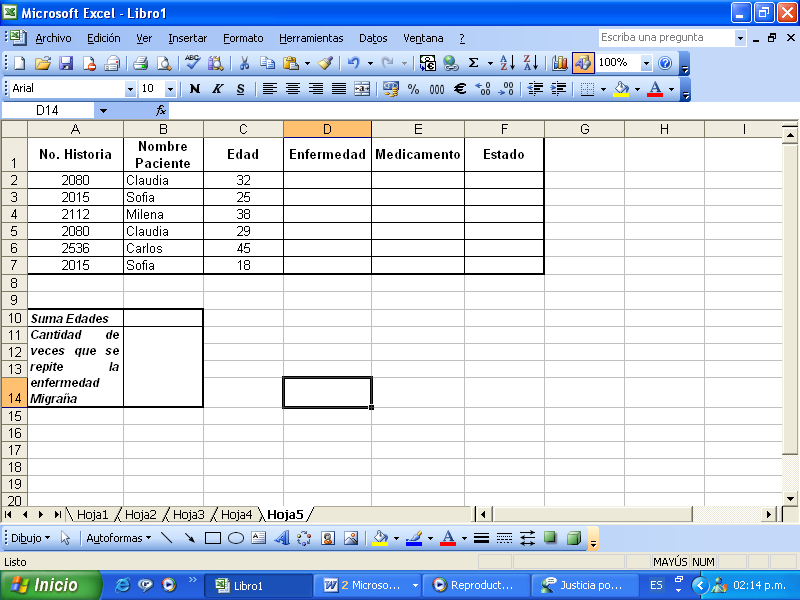 Si No. Historia es 2015 Ó es 2080, entonces Enfermedad será “Migraña”, de lo contrario será “Asma”.Si Enfermedad es “Asma”, entonces Medicamento será “Salbutamol”, de otra forma será “Cafergot”.Si Edad mayor a 30 Y menor a 20, entonces Estado será “Común”, en otro caso será “Esporádico”.Encuentre los demás datos solicitados en la tabla anexa.Inserte otra hoja de cálculo en caso de que ya no tenga más.  Digite los datos de la tabla en la hoja 5.  Nombre la hoja 5como:  Productos.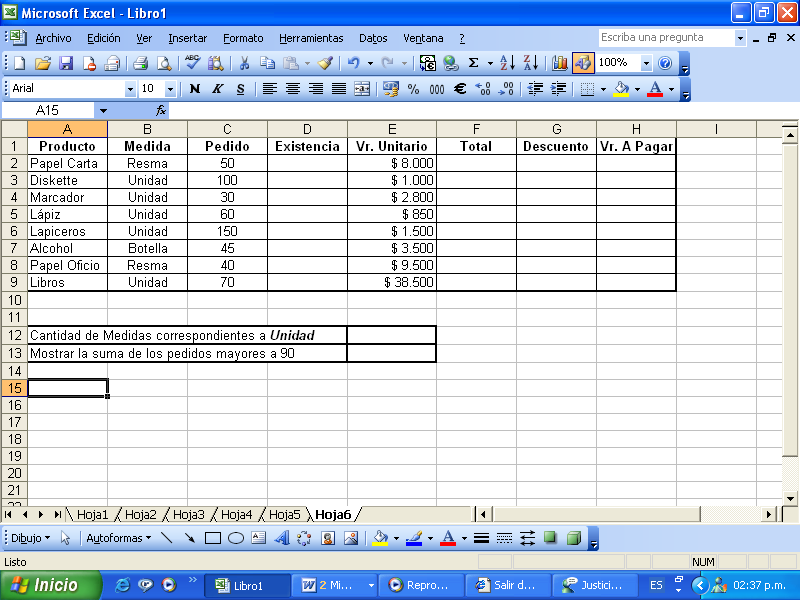 Si Pedido mayor a 80, entonces Existencia será SI, de lo contrario será NO.Encontrar el Total.Si Total mayor a 400000, entonces Descuento será Total por el 17%, en otro caso será Total por el 2%.Encontrar el Vr. a Pagar.Encontrar los datos solicitados en la tabla anexa.Guardar el archivo con el nombre de Práctica 1.2 en la carpeta de Excel Avanzado .practica 1 Curso de Excel XP AvanzadoPráctica No. 4Abra un libro y allí realice los siguientes ejercicios correspondientes a  Anidada.Digite los datos de la tabla en la hoja 1.  Nombre la hoja 1 como:  EquiposSi Equipos es “Nacional”, entonces Ciudad será “Medellín”, pero si Equipos es “Millonarios”, entonces Ciudad será “Bogotá”, de lo contrario será “Otra”.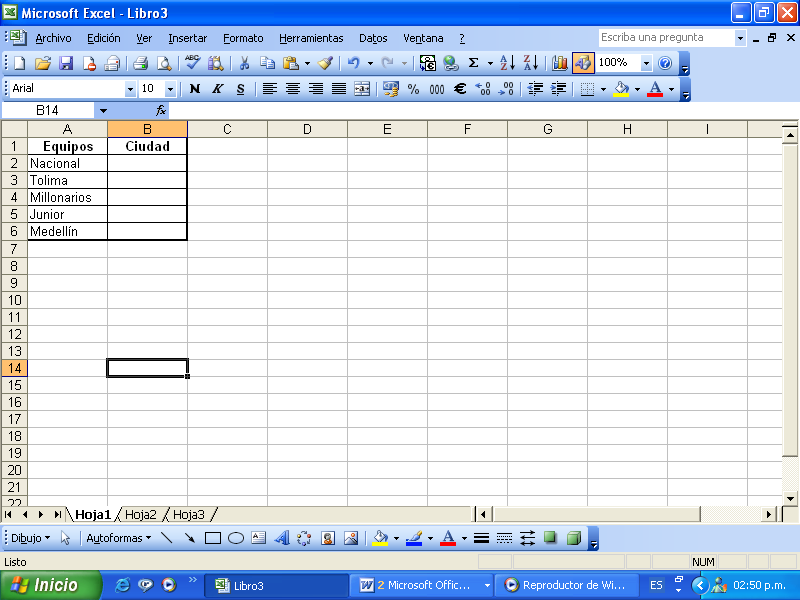 Digite los datos de la tabla en la hoja 2.  Nombre la hoja 2 como:  Descuento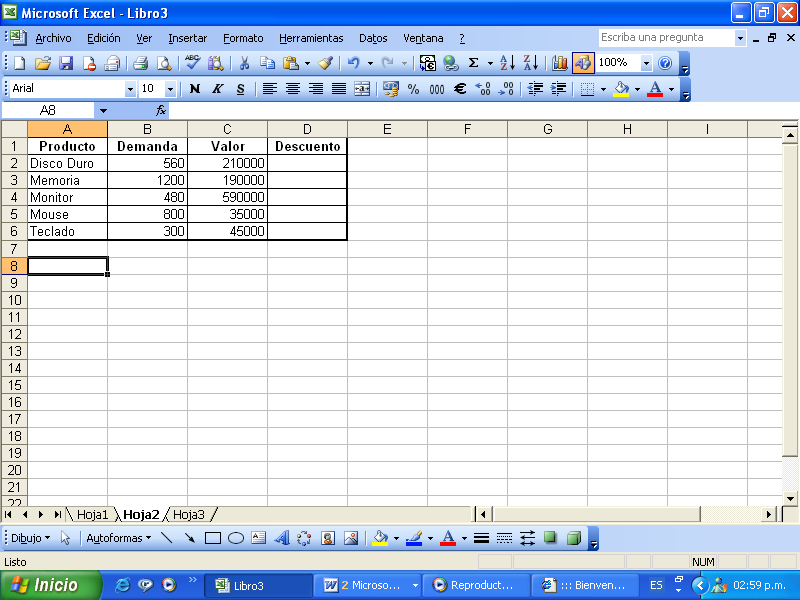 Digite los datos de la tabla en la hoja 3.  Nombre la hoja 3 como:  Notas.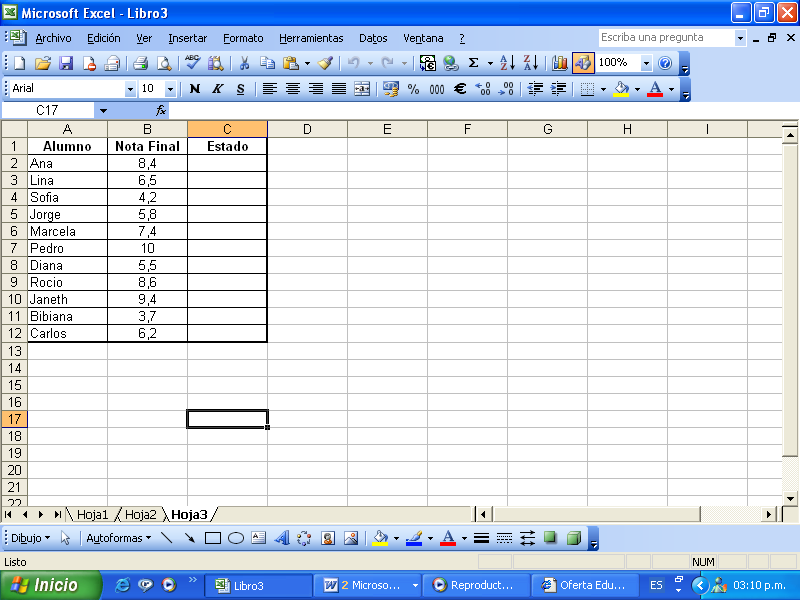 Inserte otra hoja de cálculo en caso de que ya no tenga más.  Digite los datos de la tabla en la hoja 4.  Nombre la hoja 4como:  ViajeIncrementoSi la forma de pago es “Crédito”, entonces el Incremento será el 25% sobre el Valor Viaje, de lo contrario el Incremento será 0.RegaloSi el Destino es “Cartagena” y el Valor Viaje es $700.000 y  es “Contado”, entonces el Regalo será “Cóctel”, en otro caso el Regalo será “Sin Cóctel”.Incremento Días AdicionalesSi Días Adicionales igual a 1, entonces Incremento Días Adicionales será 1,5%;  pero si Días Adicionales igual a 2, entonces Incremento Días Adicionales será 3,5%;  pero si Días Adicionales igual a 3, entonces Incremento Días Adicionales será 7,5%; en otro caso será 0.Incremento Días Adicionales en $Si Días Adicionales igual a 1, entonces Incremento Días Adicionales en $ será 1,5% sobre Valor Viaje;  pero si Días Adicionales igual a 2, entonces Incremento Días Adicionales en $ será 3,5% sobre Valor Viaje;  pero si Días Adicionales igual a 3, entonces Incremento Días Adicionales en $ será 7,5% sobre Valor Viaje; en otro caso será 0.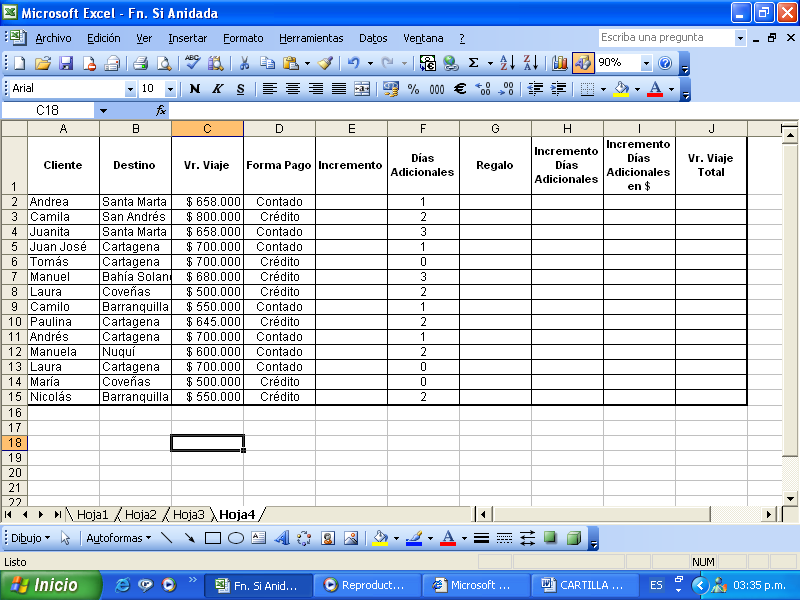 Guardar el archivo con el nombre de Práctica 3 en la carpeta de Excel Avanzado de su respectivo grupo.practica 1 NombreApellidoUniversidadCarreraSemestreVr. SemestreDianaRíosNacionalAdministración8$550.000CarlosJiménezEAFITIng. Producción2$3.600.000PatriciaJaramilloBolivarianaIng. Electrónica3$3.200.000SofíaHenaoAntioquiaMedicina4$1.200.000PedroRamírezNacionalContaduría9$240.000ÁlvaroAriasCooperativaContaduría10$860.000ClaudiaMendozaAutónomaIng. Industrial7$1.000.000SaraBedoyaBolivarianaIng. Electrónica3$2.600.000MarthaEspinosaNacionalIng. Industrial5$360.000MarioLealPolitécnicoIng. Sistemas3$890.000JuanVélezAntioquiaArtes6$125.000AndreaZapataEAFITAdministración4$2.950.000OscarNúñezCooperativaAdministración1$1.420.000HugoAndradeNacionalAdministración8$1.500.000CODIGOPRODUCTOSUNIDADESVR. PRODUCTOVR. IVAVR. TOTAL407Cámara Digital21$605.1504%3745Impresora650$159.0001,2%10030Bicicleta Estática450$449.1505%97445Banda Caminadora50$609.7001,2%DCR92Multifuncional50$747.0001%GM956Escalador124$262.5804%GM961Bicicleta Estática100$224.5001,2%GM985Bicicleta Estática150$449.1504%HTD70Teatro en Casa80$973.2005,5%IP100Impresora10$183.0001,2%IPO20Reproductor MP3200$210.0003,2%M2015Computador Portátil63$4.050.0005%SV30Cámara de Video30$1.190.0004%